УТВЕРЖДЕНпостановлением администрацииУвельского муниципального района от  «31»  октября 2022 г. № 1407Ведомственный стандарт по осуществлению полномочий внутреннего муниципального финансового контроляI. Общие положения1. В соответствии с бюджетным законодательством Российской Федерации, законодательством Российской Федерации в сфере закупок и в случаях, предусмотренных федеральными стандартами внутреннего государственного (муниципального) финансового контроля: 1) «Принципы контрольной деятельности органов внутреннего государственного (муниципального) финансового контроля», утвержденным постановлением Правительства Российской Федерации от 6 февраля 2020 г. № 95;2) «Права и обязанности должностных лиц органов внутреннего государственного (муниципального) финансового контроля и объектов внутреннего государственного (муниципального) финансового контроля (их должностных лиц) при осуществлении внутреннего государственного (муниципального) финансового контроля», утвержденным постановлением Правительства Российской Федерации от 6 февраля 2020 г. № 100;3) «Планирование проверок, ревизий и обследований», утвержденным постановлением Правительства Российской Федерации от 27 февраля 2020 г.           № 208;4) «Проведение проверок, ревизий и обследований и оформление их результатов», утвержденным постановлением Правительства           Российской Федерации от 17 августа 2020 г. № 1235 (далее – Федеральный стандарт № 1235);5) «Реализация результатов проверок, ревизий и обследований», утвержденным постановлением Правительства Российской Федерации           от 23 июля 2020 г. № 1095); 6) «Правила досудебного обжалования решений и действий (бездействия) органов внутреннего государственного (муниципального) финансового контроля и их должностных лиц», утвержденным постановлением Правительства Российской Федерации от 17 августа 2020 г.        № 1237 (далее – Федеральный стандарт № 1237);7) «Правила составления отчетности о результатах контрольной деятельности», утвержденным постановлением Правительства        Российской Федерации от 16 сентября 2020 г. № 1478 (далее – Федеральный стандарт № 1478)отделом финансового контроля администрации Увельского муниципального района  (далее – ОФК) применяются положения Ведомственного стандарта по осуществлению полномочий по внутреннему муниципальному финансовому контролю (далее – Ведомственный стандарт).II.  Положения Ведомственного стандарта:Риск-ориентированный подход при планировании деятельности в сфере бюджетных правоотношений заключается в формировании Плана контрольных мероприятий ОФК на основании критериев "вероятность" и "существенность". Шкала оценок значения критерия "существенность"  отражена в форме согласно Приложению  1 к настоящему Ведомственному стандарту.Шкала оценок значения критерия "вероятность" отражена в форме согласно Приложению  2 к настоящему Ведомственному стандарту.(Пункт  3 Федерального стандарта № 208)2. Руководитель контрольного мероприятия до начала контрольного мероприятия составляет программу (рабочий план) контрольного мероприятия (далее – программу) и знакомит участников проверки (ревизии), обследования с ее содержанием. В программе указывается метод контрольного мероприятия, наименование объекта контроля, тема и проверяемый период проверки, перечень вопросов и действий, подлежащих исполнению проверочной (ревизионной) группой.В случае изменения состава проверочной (ревизионной) группы, перечня основных вопросов, подлежащих изучению в ходе проведения контрольного мероприятия, в программу вносятся изменения посредством составления дополнения или изменения.(Пункт 16 Федерального стандарта № 1235).При выявлении однородных нарушений решение о необходимости формирования детальной информации обо всех выявленных нарушениях с использованием приложений к акту, заключению, принимает руководитель проверочной (ревизионной) группы или уполномоченное на проведение контрольного мероприятия должностное лицо. (Пункт 52 Федерального стандарта № 1235).При осуществлении полномочий по внутреннему муниципальному финансовому контролю применяются формы документов, установленные Приложениями Ведомственного стандарта:шкала оценок значения критерия "существенность"(Приложение1);2) шкала оценок значения критерия "вероятность" (Приложение  2);3) акт проверки требований, подтверждающих наличие у специалиста специальных знаний, опыта, квалификации, необходимых для проведения экспертизы (Приложение 3);4) акт проверки обстоятельств, исключающих участие специалиста в контрольном мероприятии (Приложение 4);5) запрос о предоставлении документов и (или) информации и материалов (Приложение 5);4) запрос о предоставлении пояснений (Приложение 6);5) запрос о предоставлении доступа к информационным системам (Приложение 7);6) акт о не предоставлении доступа к информационным системам, непредставлении (представлении не в полном объеме) или несвоевременном предоставлении информации, документов, материалов и пояснений (Приложение 8);7) акт осмотра (Приложение 9);8) акт контрольных обмеров (Приложение 10);9) справка о завершении контрольных действий (Приложение 11);10) акт воспрепятствования доступу проверочной (ревизионной) группы (Уполномоченному на проведение контрольного мероприятия должностного лица) на территорию (в помещение) объекта контроля (Приложение 12);11) отчет о результатах контрольного мероприятия (Приложение 13);12) мониторинг выставленных представлений и предписаний и хода их реализации (Приложение 14).(Пункт 8 Федерального стандарта № 1235).5. Акт, заключение и иные материалы контрольного мероприятия подлежат рассмотрению начальником отдела финансового контроля.Решением руководителя органа контроля по результатам рассмотрения акта, заключения и иных материалов контрольного мероприятия является утвержденный отчет о результатах контрольного мероприятия, предоставленный начальником отдела финансового контроля.(Пункт 6 Федерального стандарта № 1095)6. Копия представления, предписания вручается должностному лицу - главного распорядителя бюджетных средств в случае, если объект контроля является подведомственным ему получателем бюджетных средств;- отраслевого (функционального) органа муниципального района, осуществляющего функции и полномочия учредителя, в случае, если объект контроля является бюджетным или автономным учреждением. лично под роспись или иным способом, свидетельствующим о дате его получения, в том числе с применением факсимильной связи и (или) автоматизированных информационных систем. (Пункт 10 Федерального стандарта № 1095) ПРИЛОЖЕНИЕ 1к Ведомственному стандарту                     по осуществлению ОФК администрации Увельского муниципального района полномочий по внутреннему муниципальному финансовому контролюШкала оценок значения критерия «существенность» деятельности объектов контроля для составления проекта плана контрольных мероприятий ПРИЛОЖЕНИЕ 2к Ведомственному стандарту                     по осуществлению ОФК администрации Увельского муниципального района полномочий по внутреннему муниципальному финансовому контролюШкала оценок значения критерия «вероятность» деятельности объектов контроля для составления проекта плана контрольных мероприятий ПРИЛОЖЕНИЕ 3к Ведомственному стандарту                     по осуществлению ОФК администрации Увельского муниципального района полномочий по внутреннему муниципальному финансовому контролюАкт проверки требований, подтверждающих наличие у специалиста специальных знаний, опыта, квалификации, необходимых для проведения экспертизы«____»___________20__г.Мною, ______________________________________________________                         (должность, фамилия, имя, отчество (при наличии) должностного лица)проведена        проверка        требований,         подтверждающих      наличие  у__________________________________________________________________(Фамилия, имя, отчество (при наличии) работника специализированной экспертной организации, специалиста иного государственного органа, не являющегося органом контроля, специалиста учреждения, подведомственного администрации Увельского муниципального района (далее – специалист))специальных знаний, опыта, квалификации, необходимых для проведения экспертизы по контрольному мероприятию, назначенному распоряжением администрации Увельского муниципального района от «__» _____20 г. №__: По результатам проверки требований установлено наличие всех условий (отсутствие условий), подтверждающих наличие у специалиста специальных знаний, опыта, квалификации, необходимых для проведения экспертизы.В связи с отсутствием указанных (ого) условий (я), подтверждающих (ого) наличие у специалиста специальных знаний, опыта, квалификации, __________________________________________________________________(фамилия, имя, отчество (при наличии) специалиста)не  допускается к участию в контрольном мероприятии (отстраняется от участия в контрольном мероприятии).Должностное лицо                                                                           (подпись, дата)ПРИЛОЖЕНИЕ 4к Ведомственному стандарту                     по осуществлению ОФК  администрации Увельского муниципального района полномочий по внутреннему муниципальному финансовому контролюАктпроверки обстоятельств, исключающих участие специалиста в контрольном мероприятии«____»___________20__г.Мною, ______________________________________________________                         (должность, фамилия, имя, отчество (при наличии) должностного лица)проведена        проверка        обстоятельств,         исключающих           участие__________________________________________________________________(Фамилия, имя, отчество (при наличии) работника специализированной экспертной организации, специалиста иного государственного органа, не являющегося органом контроля, специалиста учреждения, подведомственного администрации Увельского муниципального района (далее – специалист))в контрольном мероприятии, назначенном распоряжением администрации Увельского муниципального района от «__» ________20    г. №_____: По результатам проверки обстоятельств, установлено отсутствие (наличие) условий, исключающих участие специалиста в контрольном мероприятии.В связи с наличием указанных (ого) обстоятельств (а), подтверждающих (ого) наличие у специалиста обстоятельств, исключающих его участие в контрольном мероприятии, __________________________________________________________________(фамилия, имя, отчество (при наличии) специалиста)не  допускается к участию в контрольном мероприятии (отстраняется от участия в контрольном мероприятии).Должностное лицо                                                                           (подпись, дата)ПРИЛОЖЕНИЕ 5к Ведомственному стандарту                     по осуществлению ОФК  администрации Увельского муниципального района полномочий по внутреннему муниципальному финансовому контролюОТДЕЛ ФИНАНСОВОГО КОНТРОЛЯ АДМИНИСТРАЦИИ УВЕЛЬСКОГО МУНИЦИПАЛЬНОГО РАЙОНА_________________                                                                «____»______20__г.(место составления)Запрос № ____о предоставлении документов и (или) информации и материаловВ соответствии со статьей 269.2 Бюджетного кодекса                      Российской Федерации, пунктами 3, 4 Федерального стандарта внутреннего государственного (муниципального) финансового контроля «Проведение проверок, ревизий и обследований и оформление их результатов», утвержденного постановлением Правительства Российской Федерации                  от 17 августа 2020 г. № 1235, в связи с проведениемревизии,    камеральной,      выездной,     встречной проверки,     обследования(выбрать нужное)_____________________________________________________________________________________________,(наименование (фамилия, имя, отчество (при наличии)) объекта контроля)назначенной распоряжением администрации Увельского муниципального района от «__» _______ 20__ г. № _____должностным лицом, проводившим контрольные мероприятия в рамках исполнения полномочий по осуществления внутреннего муниципального финансового контроля, запрашиваются об объектах контроля следующие подлинники документов и (или) информации, материалов и заверенные объектом контроля копии в установленном порядке (за исключением случаев, если должностным лицом установлена необходимость предоставления документов, информации и материалов в форме электронного документа):__________________________________________________________________________________________________________________________________________________________________________________________________________________________________________________________________________________________________________________________________________Данные документы и (или) информацию и материалы, необходимые для проведения контрольных мероприятий по внутреннему муниципальному финансовому контролю, следует представить руководителю проверочной (ревизионной) группы или уполномоченному на проведение контрольного мероприятия должностному лицу до «____» ________ 20 ____г. в:<*> Должностное лицо, направляющее запрос, определяет адресата посредством внесения отметки «V» в соответствующее поле графы 1.Контактный телефон должностного лица,направляющего запрос:                                              _______________________Непредставление или несвоевременное представление в орган (должностному лицу), осуществляющий (осуществляющему) муниципальный финансовый контроль, сведений (информации), представление которых предусмотрено законом и необходимо для осуществления этим органом (должностным лицом) его законной деятельности, либо представление в орган (должностному лицу), осуществляющий (осуществляющему) муниципальный финансовый контроль, таких сведений (информации) в неполном объеме или в искаженном виде, влечет ответственность, предусмотренную статьей 19.7 Кодекса Российской Федерации об административных правонарушениях. ________________________                              __________             ___________    (должностное лицо   отдела                                                                 (подпись)                                (ФИО)                       финансового контроля администрации Увельского   муниципального района)                                 Запрос о предоставлении документов и (или) информации и материалов получил ____________________________________________________________________________________________________________________________________(Ф.И.О., должность представителя объекта контроля, получившего настоящий запрос)                                                                                                                _______________    ___________________                                                                                                     (подпись)                        (дата)ПРИЛОЖЕНИЕ 6к Ведомственному стандарту                     по осуществлению ОФК администрации Увельского муниципального района полномочий по внутреннему муниципальному финансовому контролюОТДЕЛ ФИНАНСОВОГО КОНТРОЛЯ АДМИНИСТРАЦИИ УВЕЛЬСКОГО МУНИЦИПАЛЬНОГО РАЙОНА_________________                                                                «____»______20__г.(место составления)Запрос № ____о предоставлении поясненийВ соответствии со статьей 269.2 Бюджетного кодекса                       Российской Федерации, пунктами 3, 5 Федерального стандарта внутреннего государственного (муниципального) финансового контроля «Проведение проверок, ревизий и обследований и оформление их результатов», утвержденного постановлением Правительства Российской Федерации                   от 17 августа 2020 г. № 1235, в связи с проведениемревизии,    камеральной,      выездной,     встречной проверки,     обследования(выбрать нужное)_____________________________________________________________________________________________,(наименование (фамилия, имя, отчество (при наличии)) объекта контроля)назначенной распоряжением администрации Увельского муниципального района от «__» _______ 20__ г. № _____должностным лицом, проводившим контрольные мероприятия в рамках исполнения полномочий по осуществления внутреннего муниципального финансового контроля, запрашиваются об объектах контроля следующие пояснения:__________________________________________________________________________________________________________________________________________________________________________________________________________________________________________________________________________________________________________________________________________Данные пояснения, необходимые для проведения контрольных мероприятий по внутреннему муниципальному финансовому контролю, следует представить руководителю проверочной (ревизионной) группы или уполномоченному на проведение контрольного мероприятия должностному лицу до «____» ________ 20 ____г. в:<*> Должностное лицо, направляющее запрос, определяет адресата посредством внесения отметки «V» в соответствующее поле графы 1.Контактный телефон должностного лица,направляющего запрос:                                              _______________________Непредставление или несвоевременное представление в орган (должностному лицу), осуществляющий (осуществляющему) муниципальный финансовый контроль, сведений (информации), представление которых предусмотрено законом и необходимо для осуществления этим органом (должностным лицом) его законной деятельности, либо представление в орган (должностному лицу), осуществляющий (осуществляющему) муниципальный финансовый контроль, таких сведений (информации) в неполном объеме или в искаженном виде, влечет ответственность, предусмотренную статьей 19.7 Кодекса Российской Федерации об административных правонарушениях. ________________________                              __________             ___________    (должностное  лицо  отдела                                                                   (подпись)                                (ФИО)                      финансового контроля администрации Увельского   муниципального района                                  Запрос о предоставлении пояснений получил: ____________________________________________________________________________________________________________________________________(Ф.И.О., должность представителя объекта контроля, получившего настоящий запрос)                                                                                                                _______________    ___________________                                                                                                     (подпись)                        (дата)ПРИЛОЖЕНИЕ 7к Ведомственному стандарту                     по осуществлению ОФК администрации Увельского муниципального района полномочий по внутреннему муниципальному финансовому контролюОТДЕЛ ФИНАНСОВОГО КОНТРОЛЯ АДМИНИСТРАЦИИ УВЕЛЬСКОГО МУНИЦИПАЛЬНОГО РАЙОНА_________________                                                                «____»______20__г.(место составления)Запрос № ____о предоставлении доступа к информационным системамВ соответствии со статьей 269.2 Бюджетного кодекса                      Российской Федерации, пунктами 3, 5 Федерального стандарта внутреннего государственного (муниципального) финансового контроля «Проведение проверок, ревизий и обследований и оформление их результатов», утвержденного постановлением Правительства Российской Федерации                    от 17 августа 2020 г. № 1235, в связи с проведениемревизии,    камеральной,      выездной,     встречной проверки,     обследования(выбрать нужное)_____________________________________________________________________________________________,(наименование (фамилия, имя, отчество (при наличии)) объекта контроля)назначенной распоряжением администрации Увельского муниципального района от «__» _______ 20__ г. № _____должностным лицом, проводившим контрольные мероприятия в рамках исполнения полномочий по осуществления внутреннего муниципального финансового контроля, запрашиваются об объектах контроля предоставление доступа к информационным системам (владельцами или операторами которых он является):____________________________________________________________________________________________________________________________________(указывается наименование таких систем)Доступ к данным информационным системам необходим для проведения контрольных мероприятий по внутреннему муниципальному финансовому контролю, следует представить в срок                                                     до «____» ________ 20 ____г. следующим должностным лицам отдела финансового контроля  администрации Увельского муниципального района:______________________________________________________________________________________________________________________________________________________________________________________________________(указывается должность, фамилия, имя, отчество (при наличии) должностных лиц)Контактный телефон должностного лица,направляющего запрос:                                              _______________________Непредставление или несвоевременное представление в орган (должностному лицу), осуществляющий (осуществляющему) муниципальный финансовый контроль, сведений (информации), представление которых предусмотрено законом и необходимо для осуществления этим органом (должностным лицом) его законной деятельности, либо представление в орган (должностному лицу), осуществляющий (осуществляющему) муниципальный финансовый контроль, таких сведений (информации) в неполном объеме или в искаженном виде, влечет ответственность, предусмотренную статьей 19.7 Кодекса Российской Федерации об административных правонарушениях. ________________________                              __________             ___________    (должностное  лицо     отдела                                                                (подпись)                                (ФИО)                       финансового контроля администрации Увельского   муниципального района                                  Запрос о предоставлении доступа к информационным системам получил:____________________________________________________________________________________________________________________________________(Ф.И.О., должность представителя объекта контроля, получившего настоящий запрос)                                                                                                                _______________    ___________________                                                                                                     (подпись)                        (дата)ПРИЛОЖЕНИЕ 8к Ведомственному стандарту                     по осуществлению ОФК администрации Увельского муниципального района полномочий по внутреннему муниципальному финансовому контролюАКТо непредставлении доступа к информационным системам, непредставлении (представлении не в полном объеме) или несвоевременном представлении информации, документов, материалов и пояснений_________________                                                                «____»______20__г.(место составления)Мною, _______________________________________________________(должность, фамилия, имя, отчество (при наличии) руководителя проверочной (ревизионной) группы или уполномоченного на проведение контрольного мероприятия должностного лица)в присутствии:____________________________________________________________________________________________________________________________________(должность фамилия, имя, отчество свидетелей)_____________________________________________________________________________________________(должность, фамилия, имя, отчество (при наличии) представителя объекта контроля)Составлен акт о том, что по запросу от «__» ____ 20___г. №___ о предоставлении документов и (или) информации и материалов, пояснений и доступа к информационным системам, указанных в запросе объекту контроля _________________________________________________________________(нужное выбрать)по сроку предоставления до «___» ______ 20___ г. № ___ по состоянию на «___»________20___г. руководителем (иным должностным лицом) __________________________________________________________________(наименование объекта контроля)не представлены (представлены не в полном объеме) или несвоевременно представлены______________________________________________________                                                                (нужное выбрать)следующие запрошенные документы и (или) информация, материалы, пояснения и доступ к информационным системам, владельцем или оператором которых является объект контроля:______________________________________________________________________________________________________________________________________________________________________________________________________(перечисляются документы, пояснения, наименование информационных систем)Настоящий акт составил:__________________________________________________________________(должность, Ф.И.О. руководителя контрольного мероприятия)Копию акта получил:__________________________________________________________________(дата, должность, Ф,И.О. должностного лица объекта контроля)                                                                                                                    ПРИЛОЖЕНИЕ 9к Ведомственному стандарту                     по осуществлению ОФК  администрации Увельского муниципального района полномочий по внутреннему муниципальному финансовому контролюАкт осмотравыполненных объемов работ, помещений, основных средств, материальных запасов________________                                                            «___» ________20___г.     (место составления)Осмотр начат _____час. _____ мин.         окончен _____ час. _____ мин.____________________________________________________________________________________________________________________________________(должность, Ф.И.О. лиц, проводивших осмотр)уполномоченными на право проведения проверки на основании распоряжения администрации Увельского муниципального района __________________________________________________________________(наименование органа контроля, номер и дата распоряжения о проведении проверки)и руководствуясь статьей 269.2 Бюджетного кодекса Российской Федерации, пунктом 19 Федерального стандарта внутреннего государственного (муниципального) контроля «Проведение проверок, ревизий и обследований и оформление их результатов», утвержденного постановлением Правительства Российской Федерации от 17 августа 2020 г. № 1235, в присутствии____________________________________________________________________________________________________________________________________(должность, Ф.И.О. лиц объекта контроля)с участием эксперта (специалиста)_______________________________________________________________________________________________________(Ф.И.О., должность, место работы)иных лиц, участвующих в проведении осмотра___________________________________________________________________________________________ с использованием специальных технических средств, о чем лицам, участвующим в осмотре, объявлено______________________________________________________________________________________________________(указывается техническое средство, используемое при проведении осмотра)произведен осмотр помещений, территории, имущества, поставленных товаров, результатов выполненных работ, оказанных услуг                                                                   (нужное отметить)_______________________________________________________________________________________________________________________________________________________________________(с указанием адреса помещения, территории, с указанием имущества, поставленных товаров, результатов выполненных объемов работ, оказанных услуг, в отношении которых был произведен осмотр)Осмотром установлено______________________________________________________________________________________________________________________________________________________________________________________________________________________________________________________________________________________________________________________(подробное описание территории, помещений, документов и предметов)Перед началом, в ходе, либо по окончании осмотра от участников и присутствующих лиц _______________________________________________                                                                         (специалист и др., Ф.И.О.)замечания                     («поступили» или «не поступили») содержание замечаний __________________________________________________________________(приводятся замечания и (или) сведения о приобщении замечаний к акту)____________________________________________________________________________________________________________________________________________________________________________________________         _________________       ____________                           (специалист и др.)                                                 (подпись)                                      (Ф.И.О.)По результатам осмотра к настоящему акту приобщены: _____________________________________________________________________________________________________________________________________________________(материалов фото-, видеосъемки, копии документов с указанием вида документа, номера и даты)Акт прочитан участвующими и присутствующими лицами.Замечания к акту________________________________________________________________________________________________________________________________________________________________________________________(содержание замечаний с указанием Ф.И.О. лица, сделавшего замечание, либо указание на их отсутствие)Эксперт (специалист)   _______________________                        ___________                                                      (Ф.И.О.)                                                                          (подпись)Участвующие лица: _____________________________________                 _____________________                                              (Ф.И.О.)                                                                                      (подпись)_____________________________________                 _____________________                                              (Ф.И.О.)                                                                                      (подпись)_____________________________________                 _____________________                                              (Ф.И.О.)                                                                                      (подпись)Лица, проводившие осмотр:_____________________________________                 _____________________                                              (Ф.И.О.)                                                                                      (подпись)_____________________________________                 _____________________                                              (Ф.И.О.)                                                                                      (подпись)В случае отказа от подписи делается запись: «От подписи отказался», под которой подписываются должностные лица, приводившие проверку.ПРИЛОЖЕНИЕ 10к Ведомственному стандарту                     по осуществлению ОФК  администрации Увельского муниципального района полномочий по внутреннему муниципальному финансовому контролюАкт № ___контрольного обмера (осмотра) объемов выполненных работ________________                                                            «___» ________20___г.     (место составления)Обмер начат  _____час. _____ мин.         окончен _____ час. _____ мин.Представителем заказчика: __________________________________________________________________ (должность, Ф.И.О. должностного лица проверяемой организации, реквизиты документа, подтвердившего полномочия)Представителем исполнителя (подрядчика): __________________________________________________________________ (должность, Ф.И.О. ответственного лица подрядной организации, реквизиты документа, подтверждающего полномочия)Представителем строительного контроля: __________________________________________________________________ (должность, Ф.И.О. должностного лица организации, реквизиты документа, подтверждающего полномочия)В присутствии представителей отдела финансового контроля  администрации Увельского муниципального района на основании распоряжения администрации Увельского муниципального района                  от «__» _______ 20___ г. №___: _____________________________________                                                                   (должность, фамилии, имя, отчество (при наличии))с использованием специальных технических средств_____________________составлен настоящий акт контрольного обмера объемов, выполненных и оплаченных (предъявленных к оплате) строительно-монтажных работ__________________________________________________________________(указывается наименование работ)По муниципальному контракту (договору) от «__» _______ 20__г. № ___ на сумму ____________ рублей.Настоящим удостоверяю, что все документы, подтверждающие объемы и места производства (схемы производства работ, проектно-сметная документация, акты выполненных и скрытых работ, акты пуско-наладки и др.) представлены к проверке (должность, фамилия, инициалы, подпись, дата).__________________________________________________________________(Ф.И.О., должность, подпись заказчика)__________________________________________________________________(Ф.И.О., должность, подпись подрядчика)Контрольный обмер проведен по работам, принятым по акту о приемке выполненных работ (ф. № КС-2) от «__» ________ 20___г. № ____ на общую сумму _______рублей, а именно (пример):В результате контрольного обмера установлено завышение (занижение) объемов работ: _____________________________________________________В ходе осмотра (не) установлено выполнение дополнительных работ, не предусмотренных муниципальным контрактом (договором), утвержденной сметой:_______________________________________________(далее перечисляются выявленные объемы дополнительных работ по их видам, а также фактическое отсутствие (недостача) указанного в акте о приемке работ в качестве созданного имущества, малых архитектурных форм (МАФ) и т.д.).Представитель заказчика, ознакомился с актом, получил 1 экземпляр акта:_________________________________           ____________________________                                    (Ф.И.О.)                                                                                     (дата, подпись)Представитель подрядчика, ознакомился с актом, получил 2 экземпляр акта:_________________________________           ____________________________                                    (Ф.И.О.)                                                                                     (дата, подпись)_________________________________           ____________________________                                    (Ф.И.О.)                                                                                     (дата, подпись)Представитель строительного контроля, ознакомился с актом, получил 3 экземпляр акта:_________________________________           ____________________________                                    (Ф.И.О.)                                                                                     (дата, подпись)Представители отдела финансового контроля администрации Увельского муниципального района:_________________________________           ____________________________                                    (Ф.И.О.)                                                                                     (дата, подпись)_________________________________           ____________________________                                    (Ф.И.О.)                                                                                     (дата, подпись)ПРИЛОЖЕНИЕ 11к Ведомственному стандарту                     по осуществлению ОФК  администрации Увельского муниципального района полномочий по внутреннему муниципальному финансовому контролюСправкао завершении контрольных действий«__»_________20___г.Плановое (внеплановое) контрольное мероприятие назначено на основании распоряжения администрации Увельского муниципального района от «__» ____ 20 __ г. № ________ с изменениями, внесенными распоряжением (ями) администрации Увельского муниципального района                от «___» _______ 20__г. №____. Объект проверки, в отношении которого проведены контрольные действия:__________________________________________________________________(наименование объекта контроля; ИНН, ОГРН)Тема контрольного мероприятия:_________________________________Проверяемый период:__________________________________________Срок проведения камеральной, выездной проверки (ревизии), встречной проверки, обследования не включая периоды ее приостановления, составил _____ рабочих дней с _____ по ______.Проведение камеральной, выездной проверки (ревизии), встречной проверки, обследования приостанавливались (срок проведения проверки (ревизии), обследования продлевался) с ____ по____ на основании распоряжения администрации Увельского муниципального района                            от _________№______.(указывается только в случае приостановления (продления срока) контрольного мероприятия)Начальник отдела финансового контроля Администрации Увельского муниципального района                                       ___________     ____________                                                                                                                          (подпись)          (инициалы, фамилия)   Справку о завершении контрольных действий получил: ____________________________________________________________________________________(дата, подпись, Ф.И.О. должностного лица объекта проверки, получившего настоящую Справку)ПРИЛОЖЕНИЕ 12к Ведомственному стандарту                     по осуществлению ОФК  администрации Увельского муниципального района полномочий по внутреннему муниципальному финансовому контролюАкто воспрепятствовании доступу проверочной (ревизионной) группы (уполномоченному на проведение контрольного мероприятия должностного лица) на территорию (в помещение) объекта контроля______________                                                                      «___»_______20__г.  (место составления)               Распоряжением администрации Увельского муниципального района                 от «___» _________20__г. № ___ назначена плановая (внеплановая) ревизия, проверка (выездная, камеральная, встречная), обследование______________________________________________________.                   (наименование, фамилия, имя, отчество (при наличии) объекта контроля)Должностным лицам ___________________________________________     (наименование структурного подразделения, должность, фамилия, имя, отчество (при наличии))воспрепятствован доступ_______________________________________________________________________________________________________________(в помещение, на территорию, (адрес помещения или территории, иные сведения, идентифицирующие помещение или территорию))Лицо, в помещение или на территорию которого воспрепятствован доступ:____________________________________________________________(наименование, фамилия, имя, отчество (при наличии) объекта контроля)Должностные лица отдела финансового контроля администрации Увельского муниципального района__________________________________                ________________________                             (должность, Ф.И.О.)                                                                                (подпись)Иные лица:__________________________________                ________________________                             (должность, Ф.И.О.)                                                                                (подпись) «От подписания Акта представитель объекта контроля__________________________________________________ «отказался»(Ф.И.О., должность представителя объекта контроля)Должностные лица отдела финансового контроля администрации Увельскогомуниципального района__________________________________                ________________________                             (должность, Ф.И.О.)                                                                                (подпись)«Копию Акта о воспрепятствовании доступу проверочной (ревизионной) группы на территорию (в помещение) объекта контроля получил»Подпись должностного лица объекта контроля, его представителя:_________________________                       __________      _________   ______(наименование объекта контроля)                                                   (подпись)                   (Ф.И.О.)              (дата)ПРИЛОЖЕНИЕ 13к Ведомственному стандарту                     по осуществлению ОФК администрации Увельского муниципального района полномочий по внутреннему муниципальному финансовому контролю                                                               УТВЕРЖДАЮГлава Увельского муниципального района  ______________________________________(инициалы, фамилия)_______________________________________(подпись)«___»________20__г.Отчет о результатах_________________________________(метод осуществления контрольного мероприятия)_____________________________________________________________________________(полное наименование объекта контроля)___________________________________________(проверяемый период)______________                                                                      «____»______20__г.   (место составления)                                                                                                       (дата)Тема контрольного мероприятия:______________________________________Основание для проведения контрольного мероприятия:___________________                                                                                    (указываются реквизиты распоряжения)Контрольное мероприятие проведено:__________________________________                                                                                  (ФИО, должности проверяющих)Дата подписания акта (заключения):___________________________________По результатам контрольного мероприятия установлено следующее:__________________________________________________________________(краткое изложение результатов контрольного мероприятия)Возражения объекта контроля, представленные по результатам контрольного мероприятия:_______________________________________________________Выводы:___________________________________________________________Решение:	1._______________________________________________________		2._______________________________________________________(о наличии или об отсутствии оснований для направления представления и (или) предписания объекту контроля; о наличии или об отсутствии оснований для направления информации в правоохранительные органы, органы прокуратуры и иные государственные (муниципальные) органы; о наличии или об отсутствии оснований для назначения внеплановой выездной проверки (ревизии) (далее – повторная проверка (ревизия))Начальник ОФК  администрацииУвельского муниципального района               __________          ____________                                                                                                                  (подпись)                   (инициалы, фамилия)ПРИЛОЖЕНИЕ 14к Ведомственному стандарту                     по осуществлению ОФК администрации Увельского муниципального района полномочий по внутреннему муниципальному финансовому контролюМониторинг выставленных представлений и предписания и хода их реализации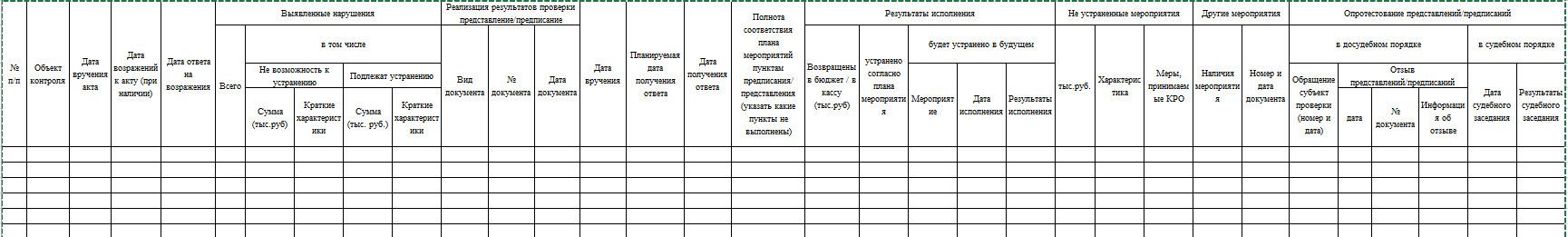 №п/пКритерий отбораКатегория рискаШкала оценокПоказатель1Объем финансового обеспечения деятельности объекта контроля или выполнения мероприятий (мер муниципальной поддержки) за счет средств бюджета и (или) средств, предоставленных из бюджета, в проверяемые отчетные периоды (в целом и (или) дифференцированно) по видам расходов, источников финансирования дефицита бюджетавысокая оценка  5более 10 млн. руб.1Объем финансового обеспечения деятельности объекта контроля или выполнения мероприятий (мер муниципальной поддержки) за счет средств бюджета и (или) средств, предоставленных из бюджета, в проверяемые отчетные периоды (в целом и (или) дифференцированно) по видам расходов, источников финансирования дефицита бюджетасредняя оценка4от 10 до 30 млн. руб.1Объем финансового обеспечения деятельности объекта контроля или выполнения мероприятий (мер муниципальной поддержки) за счет средств бюджета и (или) средств, предоставленных из бюджета, в проверяемые отчетные периоды (в целом и (или) дифференцированно) по видам расходов, источников финансирования дефицита бюджетанизкая оценка3до 10 млн. руб.2Длительность периода, прошедшего с момента проведения  контрольного мероприятия органом контроля (контрольным органом)высокая оценка  5свыше 2-х лет2Длительность периода, прошедшего с момента проведения  контрольного мероприятия органом контроля (контрольным органом)средняя оценка4от 1 года до 2 лет2Длительность периода, прошедшего с момента проведения  контрольного мероприятия органом контроля (контрольным органом)низкая оценка3до 1 года3Информация, полученная от Главы Увельского муниципального района,  заместителя Главы по финансам и экономике Увельского муниципального района, председателя Собрания депутатов Увельского муниципального района, главных распорядителей бюджетных средств, иных органов и организаций, а также выявленная по результатам анализа данных информационных систем информация об имеющихся признаках нарушений законодательства.высокая оценка  5Информация, полученная от Главы Увельского муниципального района,  заместителя Главы по финансам и экономике Увельского муниципального района, председателя Собрания депутатов Увельского муниципального района, главных распорядителей бюджетных средств, иных органов и организаций3Информация, полученная от Главы Увельского муниципального района,  заместителя Главы по финансам и экономике Увельского муниципального района, председателя Собрания депутатов Увельского муниципального района, главных распорядителей бюджетных средств, иных органов и организаций, а также выявленная по результатам анализа данных информационных систем информация об имеющихся признаках нарушений законодательства.средняя оценка4Информация, выявленная по результатам анализа данных информационных систем информация об имеющихся признаках нарушений законодательства3Информация, полученная от Главы Увельского муниципального района,  заместителя Главы по финансам и экономике Увельского муниципального района, председателя Собрания депутатов Увельского муниципального района, главных распорядителей бюджетных средств, иных органов и организаций, а также выявленная по результатам анализа данных информационных систем информация об имеющихся признаках нарушений законодательства.низкая оценка3информация отсутствует4Расчет оценки  риска по критерию «существенность» по формуле  пок. высокая оценка  свыше 4,5Оценка объекта контроля4Расчет оценки  риска по критерию «существенность» по формуле  пок. средняя оценкаот 3,5 до 4Оценка объекта контроля4Расчет оценки  риска по критерию «существенность» по формуле  пок. низкая оценкаот 3 до 3,5Оценка объекта контроля№п/пКритерий отбораКатегория рискаШкала оценокПоказатель1Наличие (отсутствие) нарушений, выявленных по результатам ранее проведенных органом контроля и иными уполномоченными органами контрольных мероприятий в отношении объекта контроля:высокая оценка  5свыше 100 тыс. руб.1Наличие (отсутствие) нарушений, выявленных по результатам ранее проведенных органом контроля и иными уполномоченными органами контрольных мероприятий в отношении объекта контроля:средняя оценка4от 50 до 100 тыс. руб.1Наличие (отсутствие) нарушений, выявленных по результатам ранее проведенных органом контроля и иными уполномоченными органами контрольных мероприятий в отношении объекта контроля:низкая оценка3от 10 до 50 тыс. руб.2Полнота исполнения объектом контроля представлений, предписаний об устранении объектом контроля нарушений и недостатков, выявленных по результатам ранее проведенных контрольных мероприятийвысокая оценка  5представление, предписание, выданное органом контроля, не исполнено2Полнота исполнения объектом контроля представлений, предписаний об устранении объектом контроля нарушений и недостатков, выявленных по результатам ранее проведенных контрольных мероприятийсредняя оценка4представление, предписание, выданное органом контроля, исполнено объектом контроля не в полном объеме2Полнота исполнения объектом контроля представлений, предписаний об устранении объектом контроля нарушений и недостатков, выявленных по результатам ранее проведенных контрольных мероприятийнизкая оценка3представление, предписание, выданное органом контроля, исполнено объектом контроля в полном объеме3Наличие (отсутствие) в отношении объекта контроля обращений (жалоб) граждан, объединений граждан, юридических лиц, поступивших в органы контролявысокая оценка  5обращения (жалобы) имеются более 1 3Наличие (отсутствие) в отношении объекта контроля обращений (жалоб) граждан, объединений граждан, юридических лиц, поступивших в органы контролясредняя оценка41 обращение (жалоба) 3Наличие (отсутствие) в отношении объекта контроля обращений (жалоб) граждан, объединений граждан, юридических лиц, поступивших в органы контролянизкая оценка3обращения (жалобы) отсутствуют4Расчет оценки  риска по критерию «вероятность» по формуле пок. высокая оценка  свыше 4,5Оценка объекта контроля4Расчет оценки  риска по критерию «вероятность» по формуле пок. средняя оценкаот 3,5 до 4,5Оценка объекта контроля4Расчет оценки  риска по критерию «вероятность» по формуле пок. низкая оценкаот 3 до 3,5Оценка объекта контроля№ п.п.Наименование условийДАНЕТРеквизиты документов, подтверждающих наличие знаний и т.д.1высшее или среднее профессиональное образование по специальности, требуемой в области экспертизы2стаж работы по специальности, требуемой в области экспертизы, не менее 3 лет3квалификационный аттестат, лицензия или аккредитация, требуемые в области экспертизы4знание законодательства Российской Федерации, регулирующего предмет экспертизы5умение использовать необходимые для подготовки и оформления экспертных заключений программно-технические средства6навык работы с различными источниками информации, информационными ресурсами и технологиями, использования в профессиональной деятельности компьютерной техники, прикладных программных средств, современных средств телекоммуникации, информационно-справочных, информационно-поисковых систем, баз данных7специальные профессиональные навыки в зависимости от типа экспертизы№ п.п.Наименование условийДАНЕТРеквизиты документов, подтверждающих наличие обстоятельств1заинтересованность специалиста в результатах контрольного мероприятия2наличие у специалиста в период контрольного мероприятия и в проверяемым период гражданско-правовых, трудовых отношений с объектом контроля (его должностными лицами) 3наличие у специалиста в период контрольного мероприятия и в проверяемый период близкого родства (родители, супруги, братья, сестры, дети, а также братья, сестры родители и дети супругов) с должностными лицами объекта контроля4Признание лица, являющегося специалистом, недееспособным или ограниченно дееспособным по решению суда5Включение специалиста, являющегося независимым экспертом или работником специализированной экспертной организации, в реестр недобросовестных поставщиков в соответствии с Федеральным законом «О контрактной системе в сфере закупок товаров, работ, услуг для обеспечения государственных и муниципальных нужд»1<*>2Отдел финансового контроля администрации Увельского муниципального района по адресу: п. Увельский, ул. Советская, д. 22, каб. 6Лично должностному лицу отдела финансового контроля, направившему запрос,- по месту проведения проверкиНа электронный адрес отдела финансового контроля администрации Увельского муниципального района E-mail: uvelkaofk@mail.ru1<*>2Отдел финансового контроля администрации Увельского муниципального района по адресу: п. Увельский, ул. Советская, д. 22, каб. 6Лично должностному лицу отдела финансового контроля, направившему запрос,- по месту проведения проверкиНа электронный адрес отдела финансового контроля администрации Увельского муниципального района E-mail: uvelkaofk@mail.ru№ п/пВиды проверенных работПозиция акта               ф. КС-2Ед. изм.Включено в акт              ф. КС-2Установлено контрольным обмеромЗавышение (+), занижение (-) объема работПримечание12345678Акт о приемке выполненных работ (ф. КС-2) от «___» ______ 20___г. № ____ на сумму _____ руб.Акт о приемке выполненных работ (ф. КС-2) от «___» ______ 20___г. № ____ на сумму _____ руб.Акт о приемке выполненных работ (ф. КС-2) от «___» ______ 20___г. № ____ на сумму _____ руб.Акт о приемке выполненных работ (ф. КС-2) от «___» ______ 20___г. № ____ на сумму _____ руб.Акт о приемке выполненных работ (ф. КС-2) от «___» ______ 20___г. № ____ на сумму _____ руб.Акт о приемке выполненных работ (ф. КС-2) от «___» ______ 20___г. № ____ на сумму _____ руб.Акт о приемке выполненных работ (ф. КС-2) от «___» ______ 20___г. № ____ на сумму _____ руб.Акт о приемке выполненных работ (ф. КС-2) от «___» ______ 20___г. № ____ на сумму _____ руб.Раздел. Капитальный ремонт асфальтаРаздел. Капитальный ремонт асфальтаРаздел. Капитальный ремонт асфальтаРаздел. Капитальный ремонт асфальтаРаздел. Капитальный ремонт асфальтаРаздел. Капитальный ремонт асфальтаРаздел. Капитальный ремонт асфальтаРаздел. Капитальный ремонт асфальта1Устройство покрытий из асфальтобетонных смесейп. 15 стр. 5кв. м.14 57514 253+ 322Раздел. Замена и ремонт бортовых камней с устройством мест пониженийРаздел. Замена и ремонт бортовых камней с устройством мест пониженийРаздел. Замена и ремонт бортовых камней с устройством мест пониженийРаздел. Замена и ремонт бортовых камней с устройством мест пониженийРаздел. Замена и ремонт бортовых камней с устройством мест пониженийРаздел. Замена и ремонт бортовых камней с устройством мест пониженийРаздел. Замена и ремонт бортовых камней с устройством мест пониженийРаздел. Замена и ремонт бортовых камней с устройством мест понижений2Замена бортового камняп. 16 стр. 5м.1 4801 480-Раздел. Установка игрового оборудования, урн, скамеекРаздел. Установка игрового оборудования, урн, скамеекРаздел. Установка игрового оборудования, урн, скамеекРаздел. Установка игрового оборудования, урн, скамеекРаздел. Установка игрового оборудования, урн, скамеекРаздел. Установка игрового оборудования, урн, скамеекРаздел. Установка игрового оборудования, урн, скамеекРаздел. Установка игрового оборудования, урн, скамеек3Карусель 4-х местнаяп. 27 стр. 9шт.32+14Цветочница бетоннаяп. 31стр. 9шт.34-1Раздел. Ремонт лестницРаздел. Ремонт лестницРаздел. Ремонт лестницРаздел. Ремонт лестницРаздел. Ремонт лестницРаздел. Ремонт лестницРаздел. Ремонт лестницРаздел. Ремонт лестниц5Установка металлических огражденийп. 46 стр. 10пог. м.107,2107,2-Поручни из твердолиственных пород отсутствовалиПриложения:1. Требование о проведении контрольного обмера (осмотра) объемов выполненных работ на ___ л. в 1 экз.2. Документы, подтверждающие полномочия на право проводить контрольные обмеры на заказчика, подрядчика и строительного контроля на ___ л. в 1 экз.3. Фототаблица на ___ л. в 1 экз.Приложения:1. Акт (заключение) по результатам контрольного мероприятия с приложением к нему, всего на ___ л. в            1 экз.2. Возражения (замечания) к акту (заключению) и дополнительные документы, предоставленные объектом контроля, на ___ л. в 1 экз.3. Заключение на возражение (замечания) к акту (заключению) по результатам контрольного мероприятия  на ___ л. в 1 экз.